Схема организации дорожного движения в непосредственной близости от МДОБУ (здание 2) с размещением соответствующих технических средств, маршруты движения детей 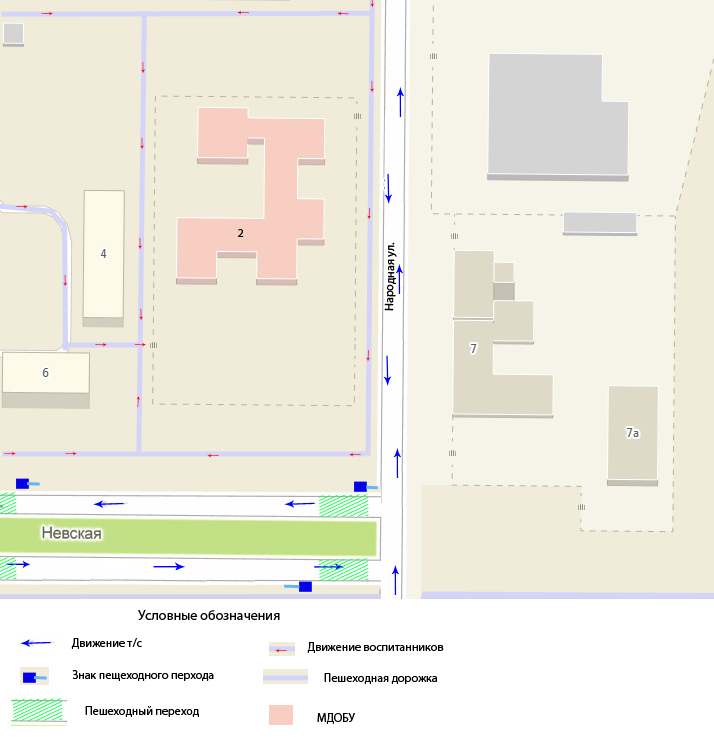 